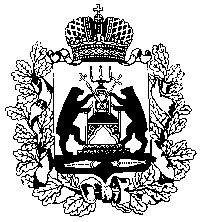 Российская Федерация НОВГОРОДСКАЯ ОБЛАСТНАЯ ДУМАСОВЕТ ПО МЕСТНОМУ САМОУПРАВЛЕНИЮРЕШЕНИЕот  28.08.2019  № 24Заслушав информацию председателя Думы Великого Новгорода Митюнова А.Г. о ходе реализации областного закона от 1 февраля 2016 года № 914-ОЗ «Об административных правонарушениях», совет по местному самоуправлению при Новгородской областной Думе РЕШИЛ:Информацию председателя Думы Великого Новгорода Митюнова А.Г. о ходе реализации областного закона от 1 февраля 2016 года № 914-ОЗ «Об административных правонарушениях» принять к сведению.Предложить Правительству Новгородской области ускорить рассмотрение вопроса о заключении соглашения с Министерством внутренних дел Российской Федерации о передаче полномочий по составлению протоколов об административных правонарушениях и определению перечня должностных лиц, уполномоченных составлять протоколы, предусмотренные статьями 6 и 7 областного закона                    от 1 февраля 2016 года № 914-ОЗ «Об административных правонарушениях».ПредседательНовгородской областной Думы,	председатель совета 							Е.В.ПисареваО ходе реализации областного закона от 1 февраля 2016 года           № 914-ОЗ «Об административных правонарушениях»